Registration Guide for ZUEL Summer Credit Courses ProgramRegister 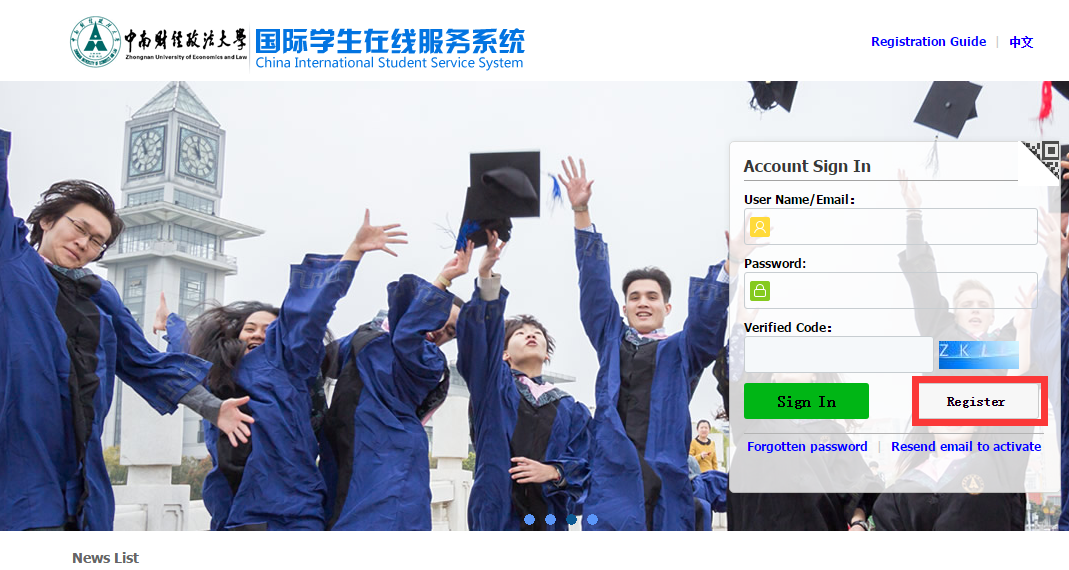 Online application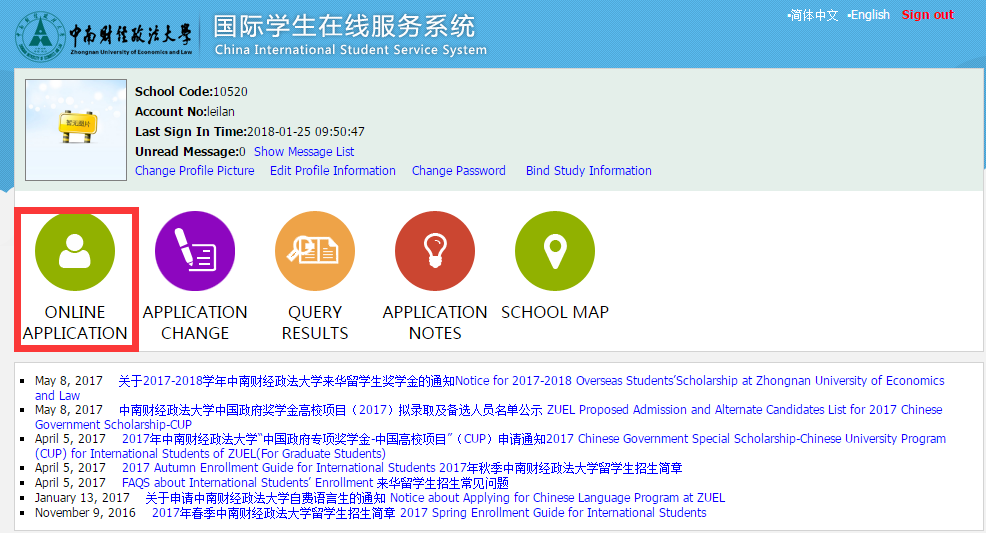 Choose “Exchange student-occident”、click “next”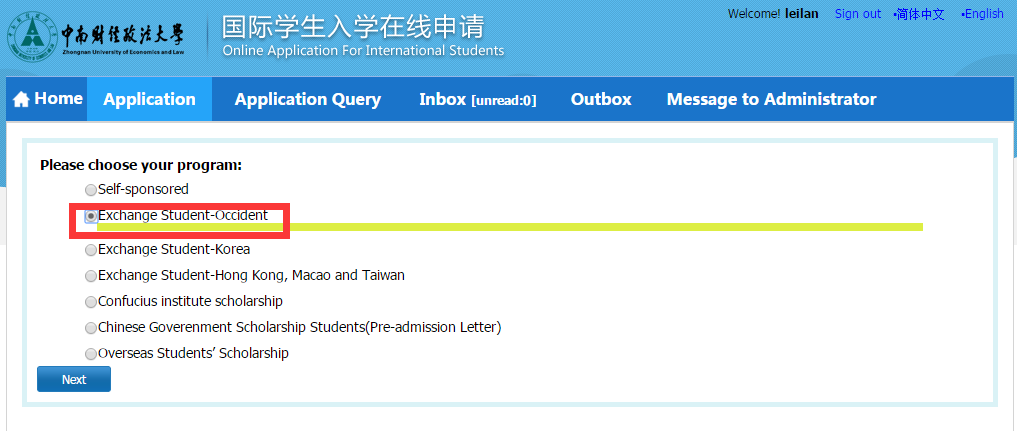 Click “General Visiting Student”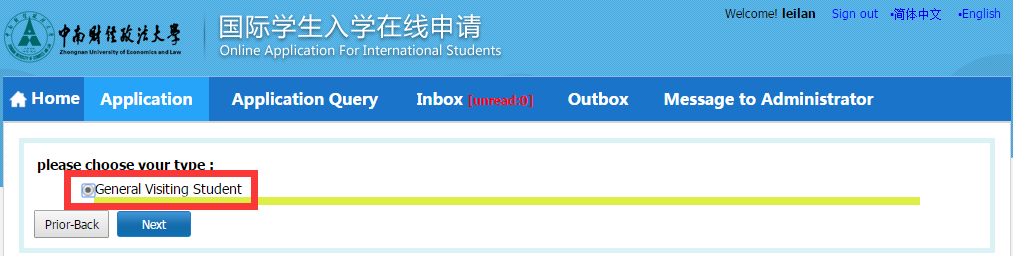 Choose “summer school” –“find”—then “apply”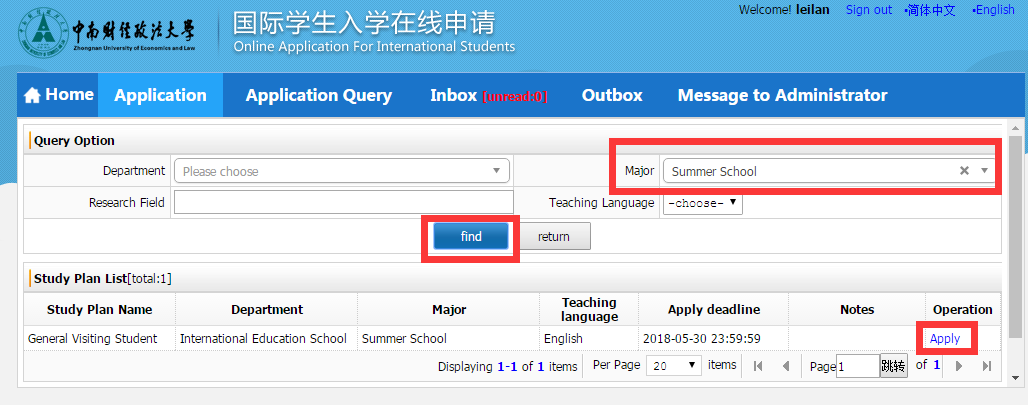 Fill in basic information, upload photo and material required, save and next. The blanks with * are compulsory to fill in according to the system.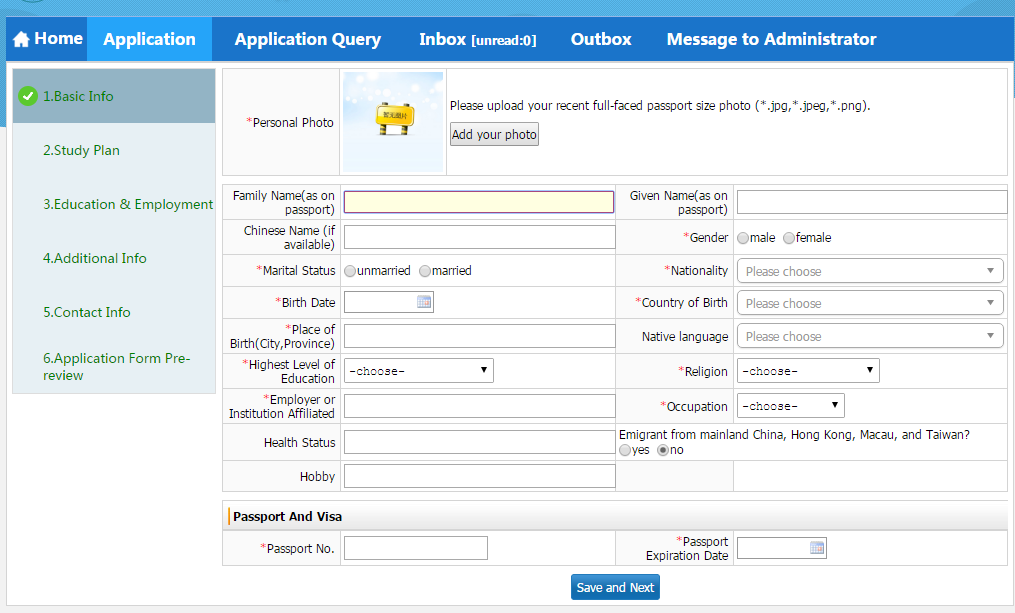 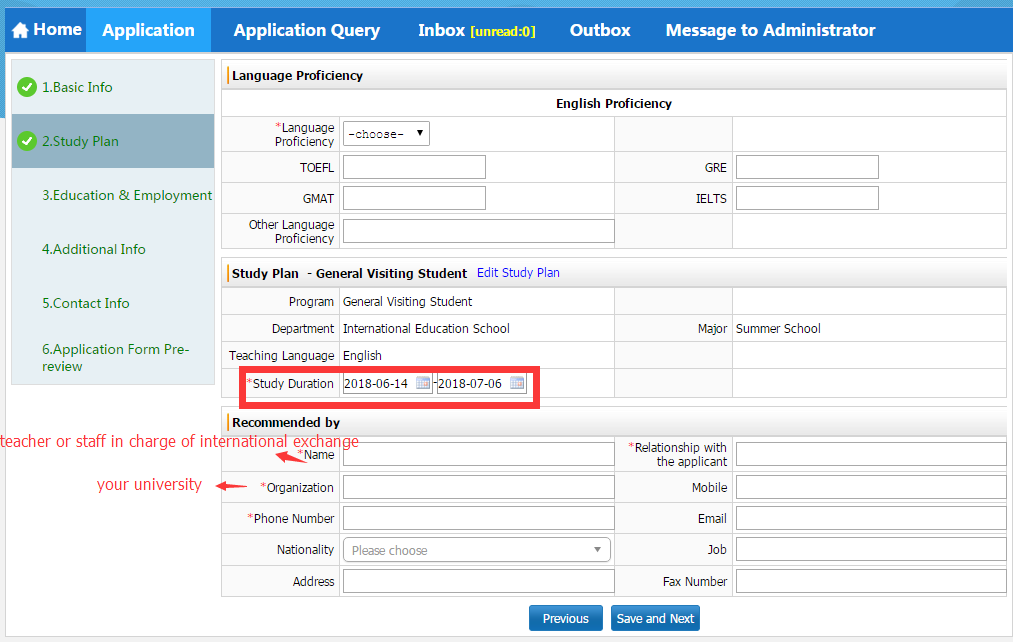 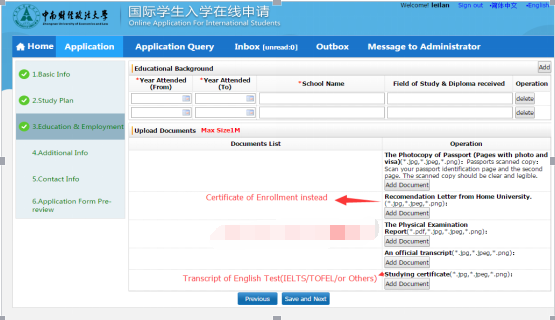 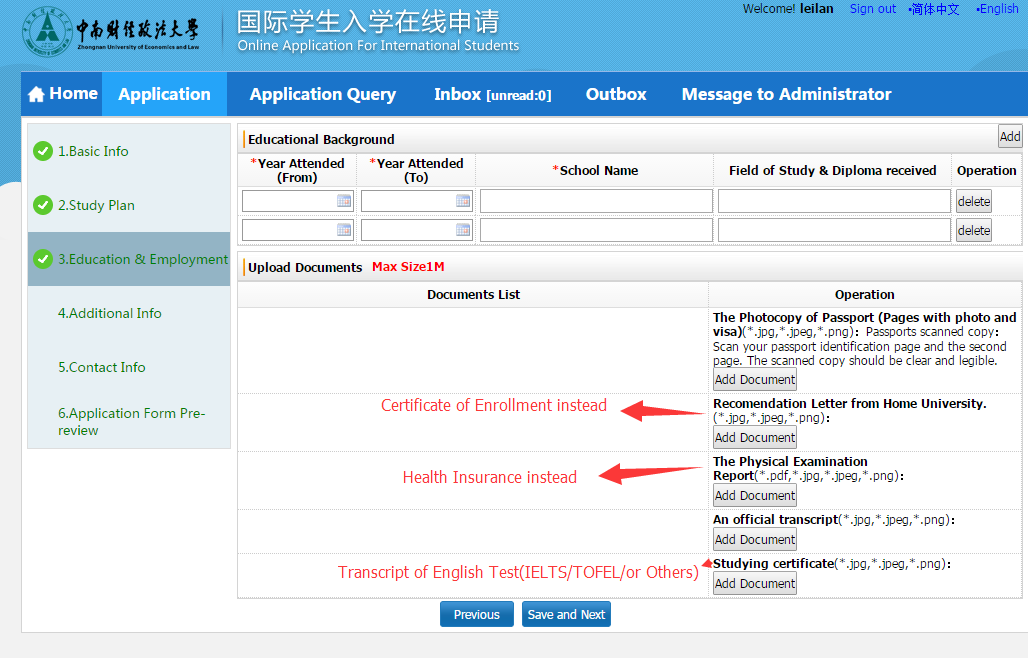 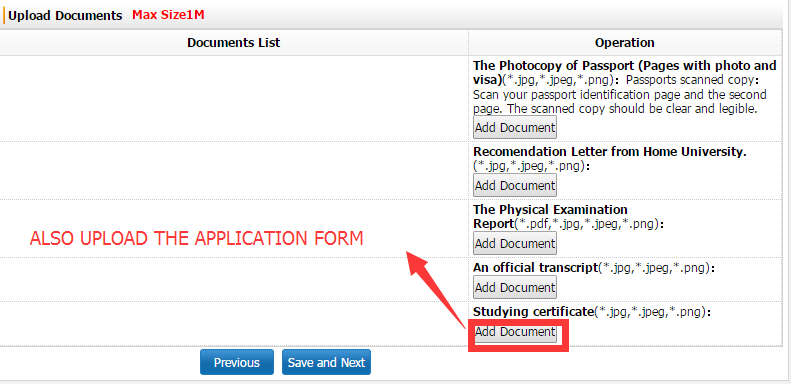 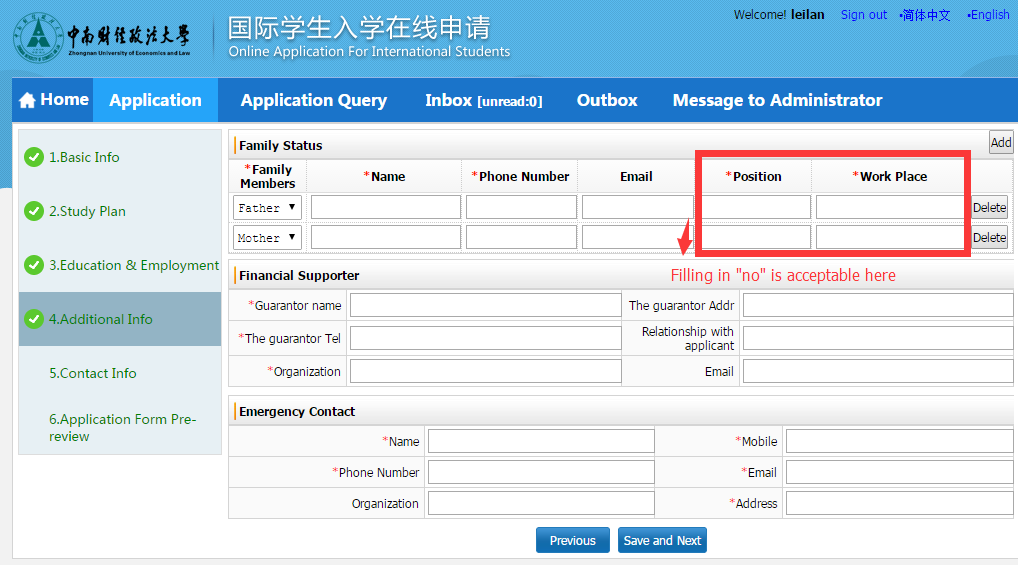 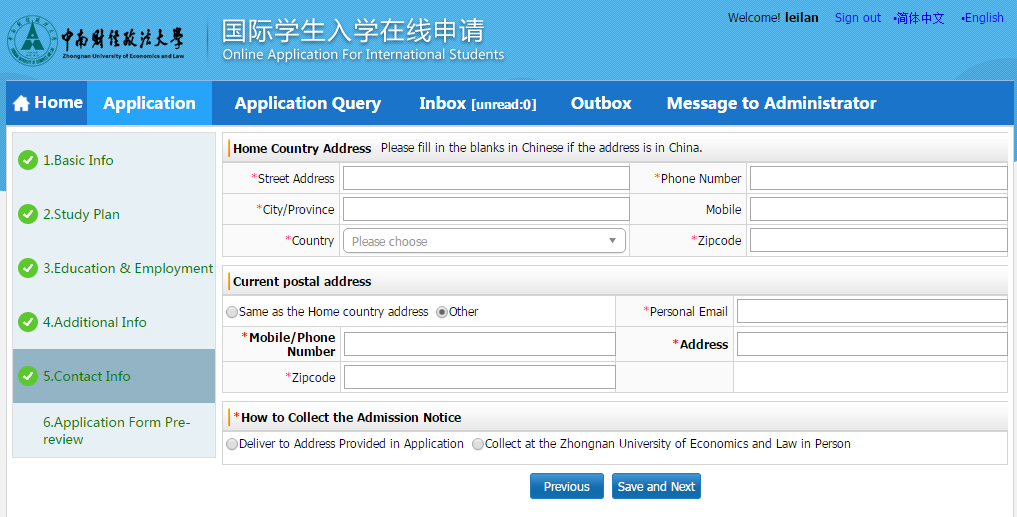 Submit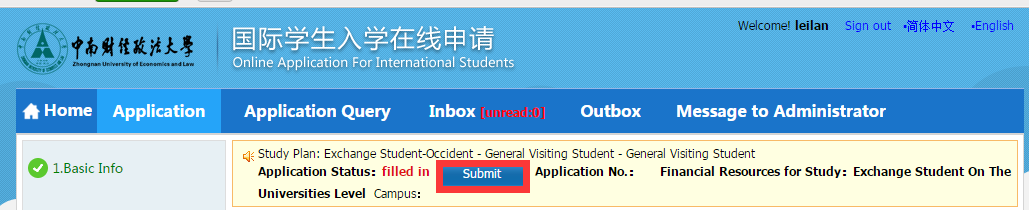 